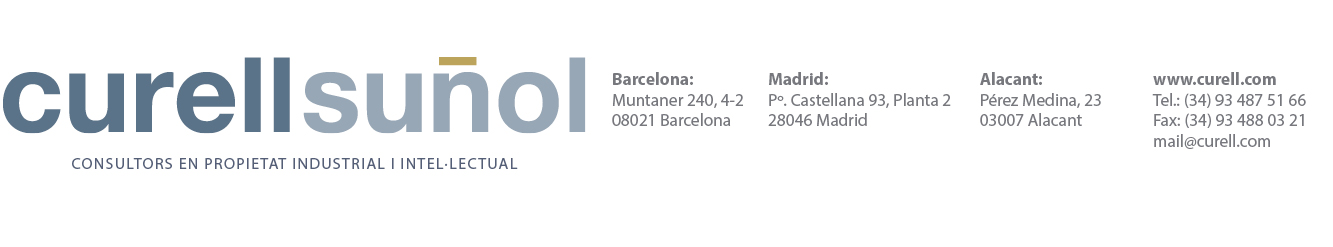 DADES PER A LA TRAMITACIÓ D'UNA SOL·LICITUD DE NOM DE DOMININom de domini: 	                 .es .com .org .net .info .cat . eu (marcar la que interessi)Dades del titularNom:		     Forma jurídica:	     NIF:			     Data de constitució:	     Adreça:		     Municipi:	     				Codi Postal:      Província:	     				País:      	Dades de la persona de contacte administratiuNom i cognoms:	     Càrrec a l'organització del titular:      Departament:	     DNI / Passaport:	     e-mail:      				Tel:      Signatura:Adreça web:      	